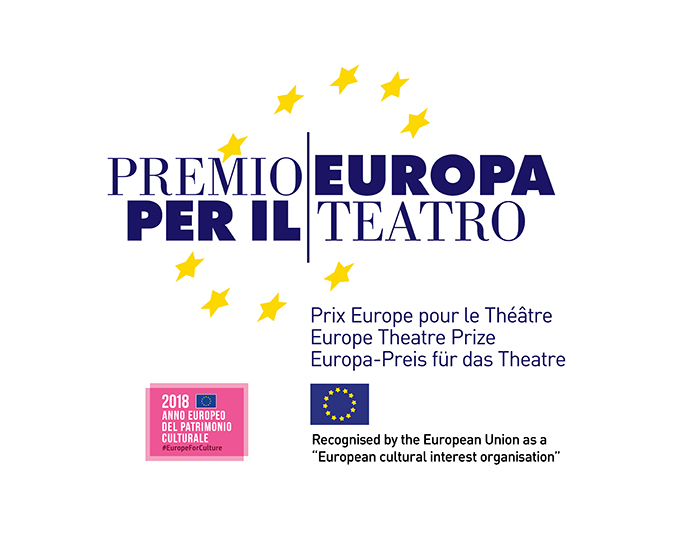 Tilde Björfors och Cirkus Cirkör hyllas som 
nyskapare av scenkonst. 
Tilldelas XV Europe Prize Theatrical Realities

European Theatre Prize/ Premio Europa per il Teatro instiftades 1986 på initiativ av Europakommissionen och benämns som Oscarsgalan för Europeisk teaterkonst. 1990 adderades en kategori, New Theatrical Realities, som delas ut till scenkonstens förnyare. I år är Cirkus Cirkör och Tilde Björfors en av mottagarna till denna prestigefyllda utmärkelse. 

- Det är en stor ära som ger förnyad kraft att fortsätta skapa, ifrågasätta och förändra med hjälp av vår konst. När Europa och världen står inför stora utmaningar behövs konster som motkraft och vägvisare mer än någonsin! Tack för att ni ser vad vi försöker göra kommenterar Tilde Björfors. 
Cirkus Cirkör och Tilde Björfors delar årets pris med Sidi Larbi Cherkaoui, Julien Gosselin, Jan Klata, Milo Rau samt Tiago Rodrigues.

XV Europe Prize Theatrical Realities
Sedan 1990 har priset delats ut för att hylla och uppmärksamma initiativtagare, inspiratörer och nyskapare inom Europeisk Scenkonst. Vinnarna utses av en 400 personer stor jury bestående av medlemmar från bland annat Union des Théâtres de l'Europe, International Association of Theatre Critics, International Theatre Institute, European Festivals Association, European Union of Theatre Schools and Academies samt tidigare vinnare, teaterkritiker och journalister. 

Tidigare vinnare
Priset delades för första gången ut 1990 till Anatoli Vassilie. Bland tidigare års vinnare märks bland annat Katie Mitchell, Sasha Waltz, Royal Court Theatre, Théâtre de Complicité och Alain Platel. 

Cermonin hålls i S:t Petersburg
I år hålls priscermonin i S:t Petersburg och pågår mellan den 13-17 november. Under firandet kommer Cirkus Cirkör att spela upp en specialgjord presentation av föreställningen Limits och i samtal modererat av Margareta Sörensson sker en djupdykning i Tilde Björfors konstnärskap. 

För frågor om Cirkus Cirkör 
Henrik Sundin
Marknadsförare / projektledare Cirkus Cirkör
070 356 20 58 henrik.sundin@cirkor.seFör frågor gällande XV Europe Prize Theatrical Realities
Vera La Rosa
Press Office Europe Theatre Prize
ph. +39 095 7210508, +39 095 7210308; fax. +39 095 525251;
press-office@premio-europa.org  